О внесении изменений в решение Собрания депутатовБичурга-Баишевского сельского поселения Шемуршинского района Чувашской Республики от 04.02.2019 года №1 « О старосте населенного пункта Бичурга-Баишевского сельского поселения Шемуршинского района Чувашской Республики»В соответствии со ст.27.1  Федерального закона от 6 октября 2003г. №131-ФЗ «Об общих принципах организации местного самоуправления в Российской Федерации",  Законом Чувашской Республики от 21 декабря 2018 г. №99  «Об отдельных вопросах, связанных с деятельностью и статусом  старосты сельского населенного пункта на территории Чувашской Республики», Собрание депутатов Бичурга-Баишевского сельского поселения Шемуршинского  района Чувашской РеспубликиРЕШИЛО:1. Внести в  решение Собрания депутатов Бичурга-Баишевского сельского поселения Шемуршинского  района Чувашской Республики от 04.02.2019 года №1 « О старосте населенного пункта  Бичурга-Баишевского сельского поселения  Шемуршинского района Чувашской Республики»  (далее – Положение) следующие изменения:1)  пункт  1.3  Положения изложить в следующей редакции:«1.3  Староста назначается  Собранием депутатов Бичурга-Баишевского сельского поселения Шемуршинского района, сроком установленным Уставом Бичурга-Баишевского сельского поселения Шемуршинского района  на 5 лет, по представлению схода граждан сельского населенного пункта из числа лиц, проживающих на территории данного сельского населенного пункта и обладающих активным избирательным правом.»;2) пункт 3.8  Положения  изложить  в следующей редакции:«3.8 Осуществлять взаимодействия с Единой дежурно-диспетчерской службой Шемуршинского  района, ФКУ «ЦУКС Главного управления МЧС России по Чувашской Республике», органами государственной власти  Чувашской Республики и органами местного самоуправления Бичурга-Баишевского сельского поселения Шемуршинского района   по вопросам общественной безопасности, предупреждения чрезвычайных ситуаций, иным вопросам в соответствии с законодательством РФ и Чувашской Республики;»;3) пункт 3.10  Положения  изложить  в следующей редакции:«3.10 Оказывать содействие органам местного самоуправления Бичурга-Баишевского сельского поселения Шемуршинского района в обнародовании муниципальных правовых актов;»;4) пункт 3.12 Положения  изложить  в следующей редакции:«3.12 Вносить предложения от имени жителей сельского населенного пункта в органы местного самоуправления Бичурга-Баишевского сельского поселения Шемуршинского района для планирования и формирования бюджета сельского поселения  в части расходных обязательств сельского поселения  в отношении соответствующей территории;»;5) пункт 3.13 Положения  изложить  в следующей редакции:«3.13 Доведения до жителей населенного пункта информации, полученной от органов государственной власти Чувашской Республики и местного самоуправления Бичурга-Баишевского сельского поселения Шемуршинского района по вопросам обеспечения безопасности населения и территории;»;6) пункт 4.1 Положения  изложить  в следующей редакции:«4.1  Представлять интересы населения, проживающего на соответствующей территории, в органах местного самоуправления Бичурга-Баишевского сельского поселения Шемуршинского района, в организациях, предприятиях, учреждениях, осуществляющих свою деятельность на территории населенного пункта;»;7) пункт 4.2 Положения  изложить  в следующей редакции :«4.2   Оказывать содействие органам местного самоуправления Бичурга-Баишевского сельского поселения Шемуршинского района в созыве собрания жителей сельского населенного пункта, в отношении которого староста осуществляет свою деятельность;»;8) пункт 4.3 изложить  в следующей редакции:«4.3 Оказывать содействие органам местного самоуправления Бичурга-Баишевского сельского поселения Шемуршинского района, в организации проведения выборов, референдумов, публичных слушаний;»;9) абзац 2 пункта 6.1 после слов «до сведения внесшему его старосте» дополнить словами «в течение  5 рабочих дней.»;10) пункт 8.2 Положения изложить в следующей редакции: «8.2 Затраты, связанные с организационно-техническим обеспечением деятельности старосты возмещаются за счет средств бюджета Бичурга-Баишевского сельского поселения в размере и на условиях, установленных решением Собрания депутатов   Бичурга-Баишевского сельского поселения.»;11) пункт 8.3  изложить в следующей редакции: «8.3 Староста  для осуществления  своих полномочий  использует оргтехнику и транспортное средство администрации  Бичурга-Баишевского сельского поселения  (по согласованию).12)  в приложении № 3  к решению пункт  2.1 изложить в следующей редакции:«2.1. Для организации и проведения Конкурса постановлением администрации Бичурга-Баишевского сельского поселения Шемуршинского района  создается организационный комитет  из пяти человек (далее - оргкомитет), который осуществляет свою деятельность в соответствии с настоящим Положением, и утверждается его состав.».2. Настоящее решение вступает в силу после его официального опубликования.  Председатель Собрания депутатов  Бичурга-Баишевского сельского поселения    Шемуршинского района Чувашской Республики                                                А.Г.Петров                              Глава Бичурга-Баишевского сельскогопоселения Шемуршинского района    Чувашской Республики                                                                                          В.В.УгаринЧЁВАШ РЕСПУБЛИКИШЁМЁРШЁ РАЙОН,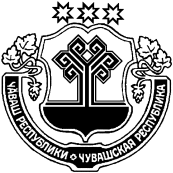 ЧУВАШСКАЯ РЕСПУБЛИКА ШЕМУРШИНСКИЙ РАЙОН ПЁЧЁРЛЁ ПАШЪЕЛЯЛ ПОСЕЛЕНИЙ,Н ДЕПУТАТСЕН ПУХЁВ, ЙЫШЁНУ05      12     2019  № 4Пёчёрлё пашъел ял.СОБРАНИЕ ДЕПУТАТОВ БИЧУРГА-БАИШЕВСКОГО СЕЛЬСКОГО  ПОСЕЛЕНИЯ                РЕШЕНИЕ         05      12    2019   № 4село Бичурга-Баишево